COMPLAINING ON BEHALF OF SOMEONE ELSEPlease note that the practice follows strict rules of confidentiality. If you are complaining on behalf of someone else, we need to know that you have his or her permission to do so. A note signed by the person concerned will be required, unless they are incapable of providing this due to illness or disability.___________________________________________COMPLAINING TO OTHER AUTHORITIESIf you have a concern, in the first instance please come and talk to us. If you still feel that you would like to make a complaint than you can contact:Clinical Commissioning GroupCCG:  NHS Birmingham & Solihull Clinical Commissioning Group SDS My HealthcareWest Heath Medical Centre. 194-196 West Heath RoadWest HeathBirmingham B31 3HBEmail. bsol.complaints@nhs.netWebsite: www.birminghamandsolihullccg.nhs.ukwww.sdsmyhealthcare.com Tel:01212033300If you have a genuine concern about a staff member or regulated activity carried on by this practice or if you have a complaint about the CCG, the NHS 111 service or SEPT, please contact the Care Quality Commission Tel. 03000 616161, or alternatively visit the following website: www.cqc.org.uk________________________________________________OMBUDSMANIf you feel that your concerns have not been addressed, you can refer your complaint to the Parliamentary and Health Service Ombudsman who investigate complaints about the NHS in England. You can call the Ombudsman’s Complaints Helpline on 0345 015 4033 or visit www.ombudsman.org.uk or Text phone (Minicom): 0300 061 4298PRACTICE COMPLAINTS PROCEDUREIn the first instance if you are concerned, please email or write to us at: 134 Heath Street, Winson Green, Birmingham. B18 7ALor m85686.summerfieldfp@nhs.netThe practice operates a Complaints Procedure as part of the NHS system for dealing with complaints. Our complaints system meets the national criteria set by NHS England.Note: If you make a complaint, it is practice policy to ensure you are not discriminated against, or subjected to any negative effect on your care, treatment or support. Please kindly address all complaints for the attention of the Practice Manager, Mrs Shashi Kulshrestha who will ensure your complaint is processed through the correct procedures. [Mrs Shashi Kulshrestha is also the Complaints Manager at the practice]You can also submit your complaint to:NHS EnglandFor Primary Care Services(GP, Dentist, Pharmacist or Optician) NHS England contact details:NHS England PO Box 16738 Redditch B97 9PT  By email to: england.contactus@nhs.net If you are making a complaint please state: ‘For the attention of the complaints team’ in the subject line. By telephone: 0300 311 22 33Dr Kulshrestha Summerfield Family Practice134 Heath Street, Winson Green, Birmingham, B18 7ALTel: 0121 411 0362www.summerfieldfamilypractice.comCOMPLAINTS & COMMENTS LEAFLETLET US KNOW YOUR VIEWSGENERAL PractitionersDr Rajendra Kulshrestha (Male)MBBS, MS, BSc, DO [London] GMC: 2278270 [Complaints Responsible Person]Dr Sheena Kulshrestha (Female)MBBS, MRCGP, DFSRH GMC: 4650739PRACTICE NurseViolet Chand (Female) Jasbir Bains (Female)PRACTICE ManagerShashi Kulshrestha (Female)[Complaints Manager]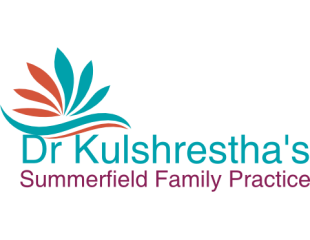 PLEASE TAKE A COPY[Revised February 2021]LET THE SURGERY KNOW YOUR VIEWSThe practice is always looking for ways to improve the services it offers to patients. To do this effectively, the practice needs to know what you think about the services you receive. Tell us what we do best, where we don’t meet your expectations plus any ideas and suggestions you may have. Only by listening to you can the practice continue to build and improve upon the service it offers.TELL US ABOUT OUR SERVICE BY COMPLETING THE COMMENTS FORM IN THIS LEAFLETCould you easily get through on the telephone?Did you get an appointment with the practitioner you wanted to see?Were you seen within 20 minutes of your scheduled appointment time?The staff helpful and courteous? Please post in the comments box on the prescription deskICAS - INDEPENDENT COMPLAINTS AND ADVOCACY SERVICEICAS is a national service that supports and helps people to make their complaint. Your local ICAS service can be found by calling:0300 456 2370HOW TO COMPLAINIn the first instance please discuss your complaint with the staff member concerned.Where the issue cannot be resolved at this stage, please contact the Practice Manager who will try to resolve the issue and offer you further advice on the complaints procedure. If your problem cannot be resolved at this stage and you wish to make a formal complaint, please let us know as soon as possible.This will enable the practice to get a clear picture of the circumstances surrounding the complaint.If it is not possible to raise your complaint immediately, please let us have details of your complaint within the following timescales:Within one year of the incident that caused the problemThe practice will acknowledge your complaint within 3 working days.We may arrange a meeting with you to discuss the complaint, to agree with you how the complaint is going to be investigated and the timescale for this to be completed.When the practice looks into your complaint it aims to:Ascertain the full circumstances of the complaintMake arrangements for you to discuss the problem with those concerned, if you would like thisIdentify what the practice can do to make sure the problem does not happen againCOMPLAINTS AND COMMENTS FORMPrint Name: ______________________________Address: __________________________________________________________________________________Postcode: __________________Telephone: _______________________________Date of complaint/comment: _______________Brief details: _________________________________________________________________________________________________________________________________________________________________________________________________________________________________________________________________________________________________________________________________________________________________________________Signed: __________________________________Please hand this form to reception or put in the suggestion box in the waiting roomYou can also write in your complaint via email or send it to our centre using the address on the front page of this leaflet.  You can also hand deliver the complaint by handing it to one of our receptionist marked for the attention of the Practice Manager.